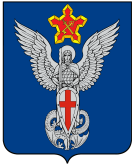 Ерзовская городская ДумаГородищенского муниципального районаВолгоградской области403010, Волгоградская область, Городищенский район, р.п. Ерзовка, ул. Мелиоративная 2,      тел. (84468) 4-78-78 тел/факс: (84468) 4-79-15РЕШЕНИЕот 19.09. 2019 года                                    № 13/4О рассмотрении заявлениягр. Клочковой О.В.Рассмотрев заявление о выделении средств на приобретение и установку детской игровой площадки по улице Молодежной квартал 1 около 5 дома, Ерзовская городская ДумаРЕШИЛА:Рассмотреть вопрос о выделении средств на приобретение детской игровой площадки при формировании бюджета на 2020 год.Председатель Ерзовской городской Думы                                                                                                Т.В. МакаренковаГлава Ерзовского городского поселения                                                                                       С.В. Зубанков 